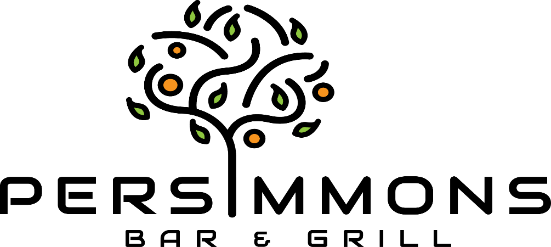 SEASONAL COCKTAILS FALL OLD FASHION: SAZERAC RYE, HOUSE MADE CINAMMON BROWN SUGER SIMPLE SYRUP, BLACK WALNUT BITTERS | 13 GOLF PRO: CHRISTIAN BROTHERS BRANDY, GREEN CHARTREUSE, LEMON JUICE, AGAVE | 13 BUTTERSCOTCH PIE MARTINI: VANILLA INFUSED VODKA, BUTTERSCOTCH SCHNAPPS, BAILEYS, WHIPPED CREAM, PUMPKIN PIE SPICE | 13 ADULT HOT CHOCOLATE: HOT CHOCOLATE, FIREBALL, BALIEYS, NUTMEG, MARSHMALLOWS | 10 WINTER SPRITZ: DEEP EDDY CRANBERRY VODKA, LEMON JUICE, HOUSE MADE ROSEMARY SIMPLE SYRUP, PROSECCO| 10 CLASSIC HONEY HOT TODDY:  JACK DANIELS HONEY, HONEY, LEMON JUICE | 11 WHITE WINE  LA MARCA: PROSECCO - IT | 7 / 30 CAMPO VIEJO: SPARKLING ROSE-SP | 7 / 30 FOLONARI: PINOT GRIGIO - IT | 8 / 32 BIELER PERE ET FILS: ROSE - FR | 8 / 32 WHITEHAVEN: SAUVIGNON BLANC - CA | 10 / 39 TAKEN: CHARDONNAY - CA | 9 / 34 NAPA CELLARS: CHARDONNAY – CA | 12 / 41 RED WINE  CONUNDRUM: RED BLEND - CA | 9 / 34 LYRIC BY ETUDE: PINOT NOIR - CA | 10 / 39 BONANZA: CABERNET SAUVIGNON - CA | 10 / 39 BENTON LANE: PINOT NOIR - OR | 12 / 41 IRON AND SAND: CABERNET SAUVIGNON - CA | 14 / 47 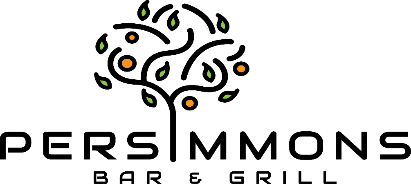 APPETIZERSAHI TUNA NACHOS: AHI TUNA, SRIRACHA AIOLI, WASABI AIOLI, SESAME SEEDS, FRIED WONTONS | 14PERSIMMON’S WINGS: TOSSED IN YOUR CHOICE OF SAUCE (BUFFALO, BBQ, ASIAN, LEMON PEPPER RUB) | 14QUESO: PICO, TORTILLA CHIPS | 10 ADD CHORIZO | 13SPINACH & ARTICHOKE DIP: W/TORTILLA CHIPS | 12SALADSROASTED PEAR SALAD: MIXED GREENS, CRANBERRIES, WALNUTS, BLUE CHEESE CRUMBLES, RED ONIONS, PEAR & THYME VINAIGRETTE | 12SPINACH GOAT CHEESE SALAD: DICED TOMATOES, CANDIED WALNUTS, BALSAMIC | 12COBB SALAD: MIXED GREENS, EGG, DICED TOMATOES, BLUE CHEESE CRUMBLES, APPLEWOOD SMOKED BACON, AND CHOICE OF RANCH, BLUE CHEESE, OR BALSAMIC VINAIGRETTE| 12CAESAR SALAD: ROMAINE LETTUCE, GARLIC CROUTONS, PARMIGIANO-REGGIANO CHEESE, CAESAR DRESSING | 10ADD SEARED AHI TUNA - 10		 ADD GRILLED CHICKEN - 6SANDWICHES (choose 1 side)CHICKEN SALAD: PEARS, GRAPES, CRANBERRIES, RED ONIONS, GREEK YOGURT, CROISSANT | 12SMASHBURGER: WHITE AMERICAN CHEESE, SMASH SAUCE, LETTUCE, TOMATO, CARAMELIZED ONIONS, TOASTED POTATO BUN | 14 | ADD HATCH CHILES | 15BBQ SMASHBURGER: CHEDDAR CHEESE, BACON, BBQ SAUCE, LETTUCE, TOMATO, CARAMELIZED ONIONS, TOASTED POTATO BUN | 16BBQ PULLED PORK SANDWICH: BBQ SAUCE, PICKLED ONIONS | 13CLUB SANDWICH: TURKEY, HAM, BACON, LETTUCE, TOMATO, CHEDDAR, AND PEPPER JACK CHEESE, MAYO| 14HOT DOG: 4OZ BEEF, BUN | 8CRISPY CHICKEN SANDWICH: BREADED CHICKEN BREAST, LETTUCE, ONIONS, TOMATO, SIGNATURE SAUCE | 13ENTREES (choose 2 sides)10Z GRILLED CHICKEN BREAST: HAWAIIN MARINADE | 1912OZ BONE-IN PORK CHOP: BOURBON CHERRY GLAZE | 238OZ FILET: SEASONED, BASTED WITH STEAK BUTTER | 43FISH OF THE DAY: | MKTSIDESFRIES – SWEET POTATO FRIES - POTATO SALAD - POTATO TOTS – FRIED OKRA – MASHED POTATO OF THE DAY (after 4pm) – CREAMED SPINACH (after 4pm) – VEGETABLE OF THE DAY 